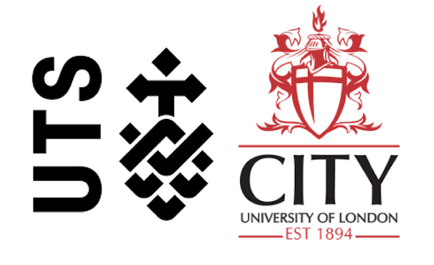        Information Sheet for Participants and Family Members:Title of research project: Video for anxiety and/or depression after stroke. This research project has two parts. In part 1, you will complete questionnaires on your mood and watch relaxation videos. In part 2, you will give feedback on the relaxation videos with an interview (see part 2 consent form).Investigators: 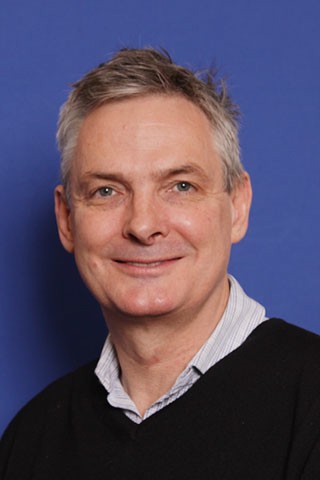    Prof. Ian Kneebone   Graduate School of Health, Clinical       Psychology  University of Technology Sydney (UTS)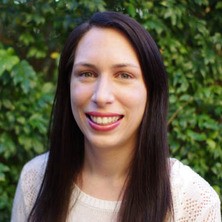 Dr.Brooke RyanGraduate School of Health, Clinical    PsychologyUniversity of Technology Sydney (UTS)   Rebecca El-Helou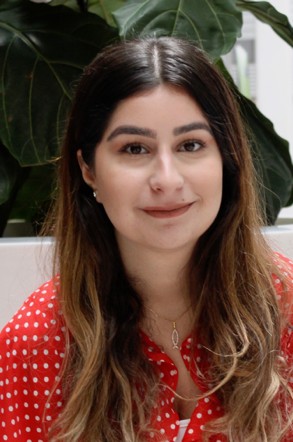 Graduate School of Health, Psychology, University of Technology Sydney (UTS)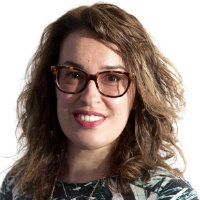 Professor Katerina HilariSchool of Health & Psychological Sciences, Division of Language and Communication ScienceCity, University of London We would like to invite you to take part in a research study. Before you decide whether you would like to take part it is important that you understand why the research is done and what it involves for you. Please take time to read the following information carefully and discuss it with others if you wish. Ask us if there is anything that is not clear or if you would like more information. You will be given a copy of this information sheet to keep.What is this project about?We want to learn about what helps people with aphasia andanxiety and/or depression after stroke.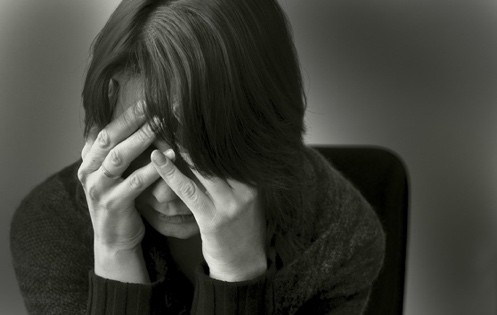 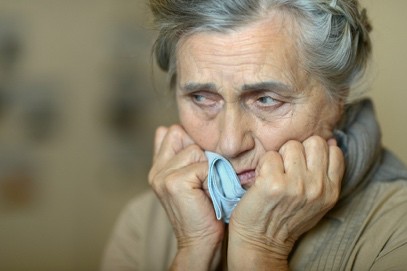 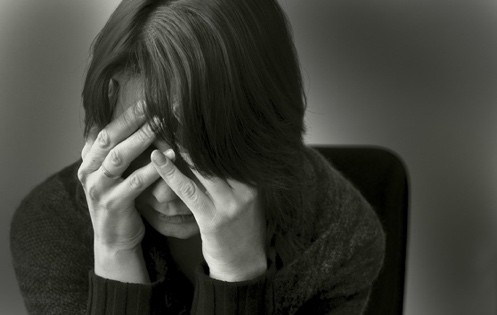 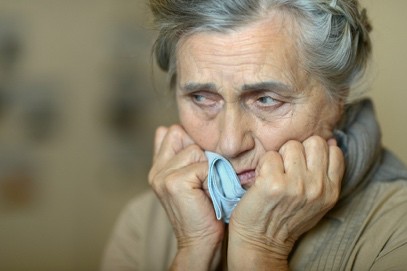 We would like to give you a video on relaxation and breathing exercises to help with anxiety/depression after stroke.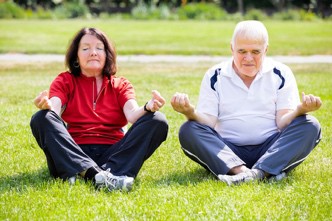 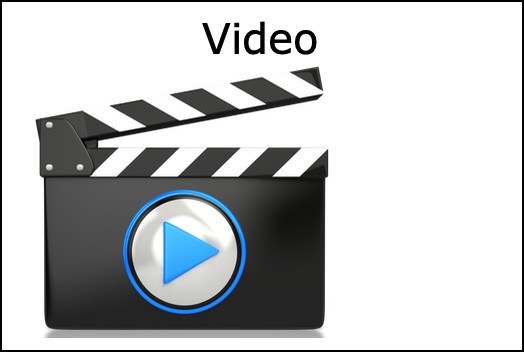 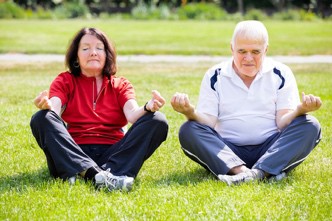 What do I need to do?You will need to sign a consent form.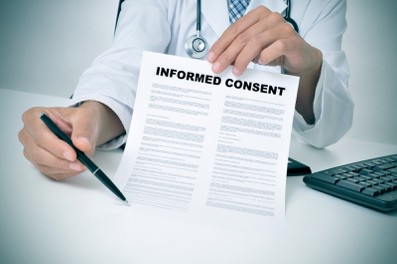 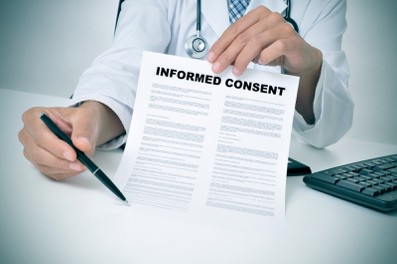 You will need to fill in a questionnaire about yourself.The questionnaire will ask about your:age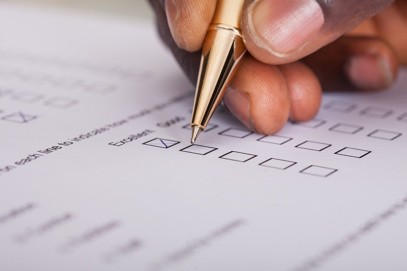 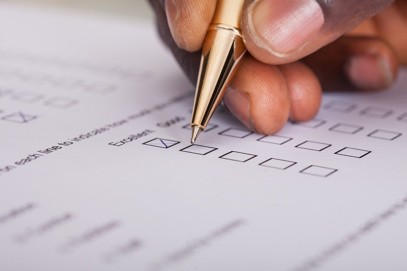 genderphonehome addresshealth informationWe will give you a Video to watch for anxiety/depression treatment.What would I need to do?You will need to complete four main phases of the studyBefore Treatment AssessmentYou or a family member/carer will complete a short questionnaire about your anxiety/depression for approximately (20 minutes). We will monitor your mood with this questionnaire, once a week for four weeks. We will speak with your family member/carer on thetelephone or on the internet.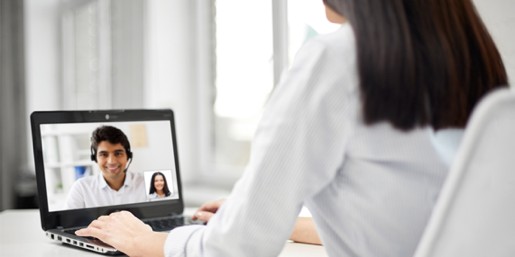 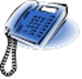 Video TreatmentYou will complete the video treatment by yourself or with your carer. Follow-up phone callsYou will receive follow-up phone calls or internet video meetings from us to see how you are going with the treatment.After Treatment AssessmentYou or your family member will complete a short questionnaireabout your anxiety/depression for approximately (20 minutes).We will speak with your family member on the telephone or on the internet.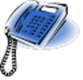 Who should watch the video?You can watch the video by yourself or you may like a family member to watch it with you. It is your choice.How often should I watch the videoPlease watch the video: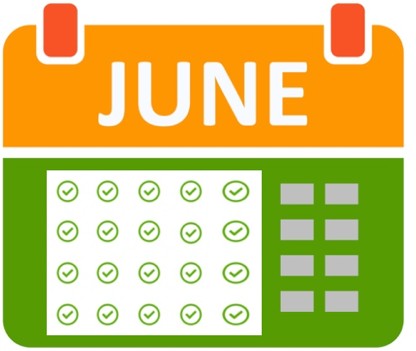 (5) five times per week.Every week for (1) one month.We will send you reminders to watch the video.      What will happen to the information I give?Only the investigators can access your information.We will keep the information you give us at The University of Technology Sydney.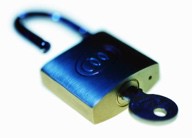 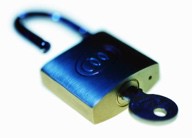 All information will be kept safely.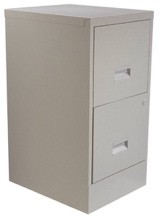 All information will be confidential.To protect your privacy, all information about you will belabelled with a code number.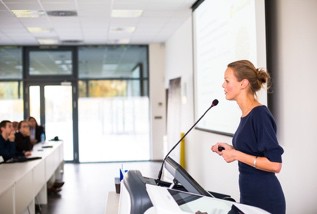 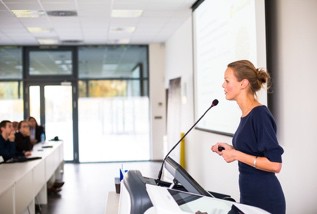 The results may appear in journal publications andconference presentations.Your identity in publications will be kept private.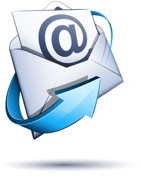 We will email a summary of the results to those who want it.                How long will you keep my information for?All your information from the study will be stored securely for 7 years.Are there any risks?There is no danger in doing this research.           Are there any benefits?Relaxation may improve your mood.There may also be no benefits.What if I decide I do not want to be involved?You do not have to participate. It is your choice.You can start participating and then change your mind.You can ask questions at any time.Saying no will not affect your relationship with The University of Technology Sydney or City, University of London.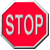 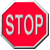 You can stop at anytime, without giving a reason.To stop doing the research contact:         Who has approved this research?        What if I have a complaint?What will happen if the research stops?We will notify you immediately.We will keep the information you give us at The University of Technology Sydney for 7 years.All information will be kept safely.All information will be confidential.To protect your privacy, all information about you will be labelled with a code number.                    What if I have more questions?Please contact:Ian Kneebone:Telephone: 02 9514 4280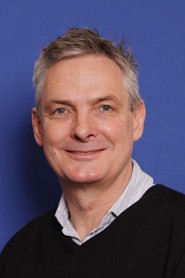 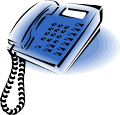 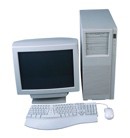 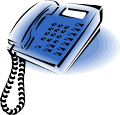 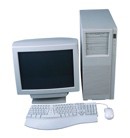 Email: Ian.Kneebone@uts.edu.auHow can I find out the results of the study?We can email our findings out to youDo you want us to email our results to you?Yes	No	XAre there any conflicts of interest?There are no conflicts of interest for this study. Who is funding this research?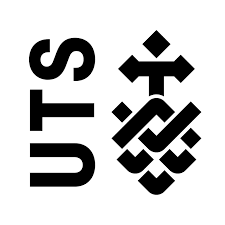 The University of Technology SydneyIf you would like to participateplease fill out the consent form on the next page.Consent Form for Participants and Family MembersI 	 (please write full name) and	 (family member or carer name if applicable) agree to participate in this research.I understand:this study is about a video treatment for anxiety/depression.I need to watch a video for 5 days a week for (1) one month.My family member or I need to complete questionnaires before and after the video treatmentI understand: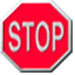 that I do not have to participate if I do not want to.that I can stop at anytime.that I can ask questions at anytime.that there is no risk involved in doing this study.I understand the information I give:Will be stored safely at University of Technology Sydney.Will be stored securely for 7 years.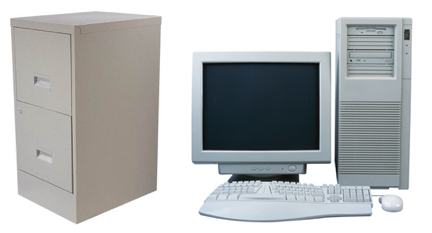 The results may appear in journal publications andconference presentations.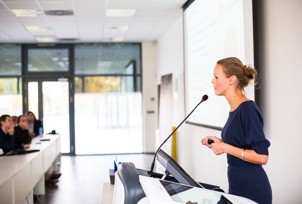 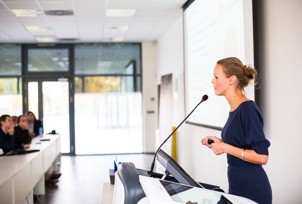 My identity in publications will be kept private.I will be emailed a summary of the results of this study if I want.Participant signature: 	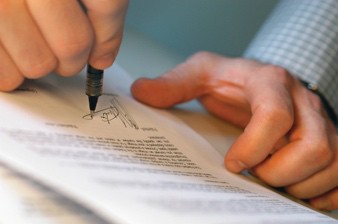 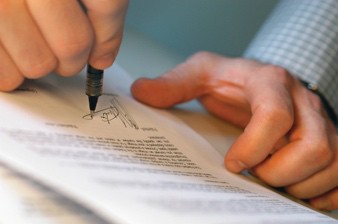 Date: 	/	/	Family member or carer signature: ________________Date: __/__/__In Australia:In the United Kingdom:Ian Kneebone:                      Telephone: 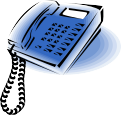 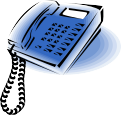 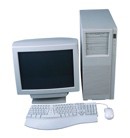                  02 9514 4280                  Email:                    Ian.Kneebone@uts.edu.auKaterina Hilari:                    Telephone:                    +44(0) 2070404660                     Email:                     k.hilari@city.ac.ukIn Australia:In the United Kingdom:This study has been cleared by the human ethics committees at University of Technology Sydney and The University of Queensland.This study has also been cleared by the School of Health and Psychological Sciences research ethics committee at City, University of London. In Australia:In the United Kingdom:University of Technology Sydney: Telephone:02   95149772Email:research.ethics@uts.edu.au City University of London:Telephone: (020) 70403040Email: j.montogomery@city.ac.uk Write to: 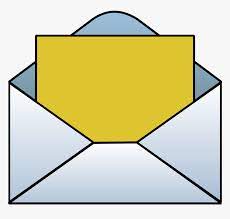 John Montgomery, Research and Enterprise Office City University of London Northamptom Square,             London ECIV 0HB